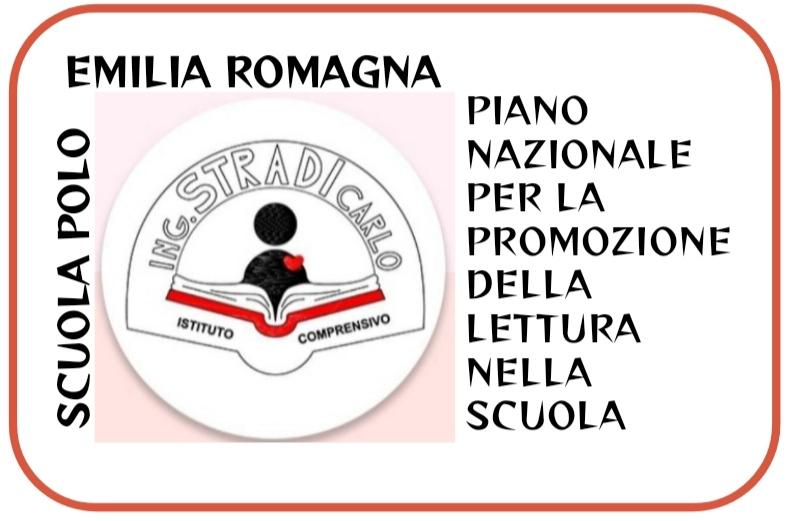 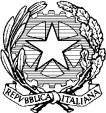 Ministero della Pubblica IstruzioneUFFICIO SCOLASTICO REGIONALE PER L’EMILIA ROMAGNAAmbito Territoriale per la Provincia di Modena UFFICIO VIIIISTITUTO COMPRENSIVO “ING. CARLO STRADI”Via Boito, 27 – 41053 Maranello (MO) -  Tel. 0536/941110 Fax 0536/945162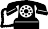 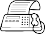 www.icstradi.edu.it  e-mail Segreteria: moic83400q@istruzione.it C.F. : 93036900368 – Codice Meccanografico: MOIC83400Q                                                                                 Al Dirigente Scolastico                                                              Dell’Istituto Comprensivo” C. Stradi “MaranelloRELAZIONE SULL’ INFORTUNIO ACCADUTO Danneggiato/a __________________classe _____plesso __________________Nato/a il____________ a _____________________ Prov. __________       Codice fiscale: __________________________Residente: ________________________ Prov: _______________Via/Piazza _______________________ n__________ Tel.____________________E-mail. ____________________________________NOMINATIVO GENITORI Cognome: ______________________   Nome: _____________________                                      Recapito tel /cell.________________________ email: _______________________________DATI DEL SINISTROL’infortunio è accaduto il giorno ___________alle ore ____________________________Luogo dell’accadimento: _______________________________________________________Descrizione dettagliata dell’accaduto: ____________________________________________________________________________________________________________________Lesioni fisiche / o danni materiali riscontrati: ______________________________________________________________________________________________________________Abbandonato il posto di lavoro (scuola)______________alle ore ______________________interventi di pronto soccorso/ricovero ospedaliero ___________________________________________________________________________________________________________EVENTUALI TESTIMONI (solo se maggiorenni)Cognome: _________________  Nome: ________________________Residente :   ________________Via__ _________________n______ tel._______________  L’operatore scolastico dichiara di aver ricevuto dal Dirigente Scolastico il promemoria con le indicazioni di tutti gli adempimenti del casoIl Dichiarante: Cognome:_____________________ Nome:  ______________________Residente: a____________________Prov._________  Via: _____________________________Telefono: __________________________    Maranello: ______________________                                                                                                              Firma del dichiarante                                                                                                        ______________________________Il Dirigente ScolasticoFrancesca LippaFirma autografa sostituita a mezzo stampaai sensi dell'art. 3 comma 2 del D.L. 39/93